Załącznik nr 10bdo zarządzenia nr 108/XVI R/2022Rektora Uniwersytetu Medycznego we Wrocławiuz dnia 20 czerwca 2022 r.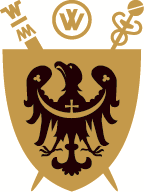 UNIWERSYTET MEDYCZNYIM. PIASTÓW ŚLĄSKICH WE WROCŁAWIU…….………………………………….…………………………… (nazwa podstawowej jednostki organizacyjnej uczelni)ZAŚWIADCZENIE O UKOŃCZENIU STUDIÓWNumer zaświadczenia: …………………..Dziekan Wydziału………………………………………………………...……………………………...
Uniwersytetu Medycznego im. Piastów Śląskich we Wrocławiu zaświadcza, że: Pan/i ……...........................................................................................................................................................,(imię /imiona i nazwisko)data urodzenia: ............................................., miejsce urodzenia: ............................................................,		                        (miejscowość, kraj)ukończył/a jednolite studia magisterskie /studia pierwszego stopnia /studia drugiego stopnia*na kierunku …………………..………………… Wydziału ...………...…………...……………………Uniwersytetu Medycznego im. Piastów Śląskich we Wrocławiu,w formie stacjonarnej/niestacjonarnej*, język wykładowy: ...……………………….…………………..o profilu: ogólnoakademickim/praktycznym/nieokreślonym*, w dyscyplinie: …………........................ze średnią ocen ze studiów: ……………, z wynikiem na dyplomie: …………….…………………….W dniu …………………… uzyskał/a tytuł zawodowy:…………………...………………………….....Numer dyplomu ukończenia studiów: ………………………...……..………………………...….…..…Data wydania dyplomu ukończenia studiów: ……………………….........................................…...……Imię/imiona i nazwisko na dyplomie: ………………………………………………………...………….Czas trwania studiów według programu studiów**- na kierunku farmacja................., w tym praktyka zawodowa……..........- na kierunku analityka medyczna .................- na kierunku dietetyka …………………Maksymalna średnia - 5,00, Maksymalna ocena - bardzo dobryZaświadczenie wydaje się z urzędu/na wniosek absolwenta*. .........................................................                                       ……........................................                         miejscowość,  data                                                                                        	       pieczęć imienna i podpis DziekanaSkala ocen obowiązująca przy zaliczeniach i egzaminach na Uniwersytecie Medycznym we Wrocławiu (zgodnie z Regulaminem Studiów):Bardzo dobry (5,0), Ponad dobry (4,5), Dobry (4,0), Dość dobry (3,5), Dostateczny (3,0), Niedostateczny (2,0) * niepotrzebne skreślić** wybierz właściwe